Supplemental FileFluorescently tagged Verticillium dahliae to understand the infection process on cotton (Gossypium hirsutum) and its survival on other plants including weed speciesAndrew Chen 1, †, *, Sabrina Morrison 1, 2, †, Aphrika Gregson 1, 3, †, Duy P. Le 4, Andrew S. Urquhart 5, Linda J. Smith 6, Elizabeth A. B. Aitken 1, * and Donald M. Gardiner 2, *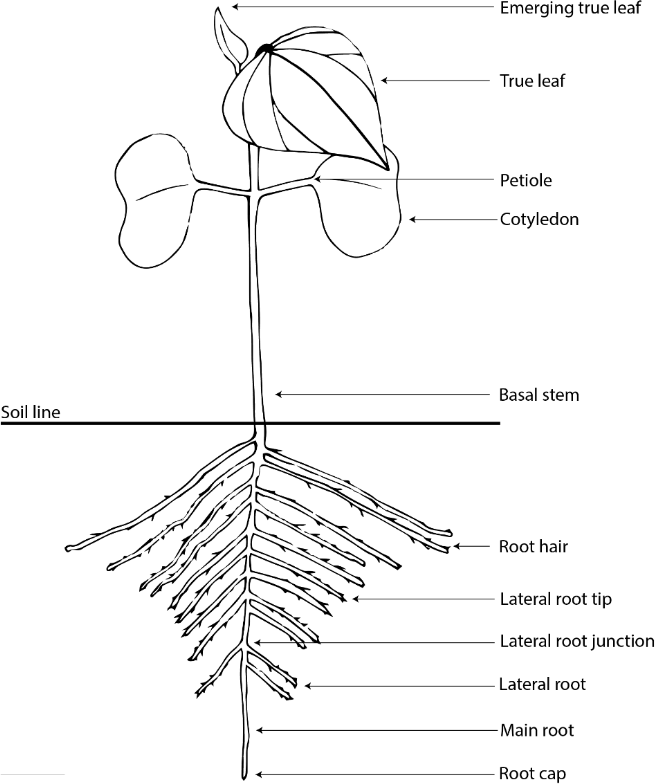 Figure S1. Anatomy of a cotton seedling approximately 10 -14 days after sowing. Plant sections excised by hand for confocal microscopy include root cap, main root, lateral root, lateral root junction and tip, basal stem, and petiole of true leaves.Table S1. Primers for yeast recombinantion-based cloning of to generate a plasmid for expression of mCherry in Verticillium dahliae.1 Primers used in the cloning of TEF promoter/terminator and mCherry fragments into pPZPnat1. 2 lowercase = homology arms of primer, uppercase = sequence with homology to PCR template, bold = BamHI restriction site. Table S2. Verticillium dahliae-specific primers [1] amplifying a 200 bp ITS product were used to confirm its identity.Table S3. Summary of rate of colonisation based on timing of initial observation at each infection stage throughout the confocal microscopy experiment (At each observation, n = 3 samples of plant tissue section examined).1 Time point at which infection stage was first observed.2 Fungal structures listed were observed on both varieties unless indicated otherwise.3 Independent observations.Table S4. mCherry transformant isolates selected for comparison against Verticillium dahliae VCG-1A parent, 'Vd71181', that originated from Gwydir Valley, NSW. Isolates were selected for brightness and uniformity of fluorescence. Table includes corresponding Agrobacterium strain used for transformation of mCherry protein into V. dahliae.1 Isolate names are abbreviated to indicate Gw = Gwydir Valley and T = mCherry Transformant. 1.	Lievens, B.; Brouwer, M.; Vanachter, A.C.R.C.; Cammue, B.P.A.; Thomma, B.P.H.J. Real-time PCR for detection and quantification of fungal and oomycete tomato pathogens in plant and soil samples. Plant Science 2006, 171, 155-165, doi:https://doi.org/10.1016/j.plantsci.2006.03.009.Primer nameSequence2Target notesDG13461cctcaccgcggcccatggtctagaactagtggatccAACGGGCForward primer for TEF promoter DG13471gcccttggagaccatGGTGAAGGTTGTGTTATGTTTTGTGGAReverse primer for TEF promoterDG13481aacacaaccttcaccATGGTCTCCAAGGGCGAGGAGGAForward primer for mCherryDG13491aaatcgaatgtccgcTCATTTGTACAGCTCGTCCATACCGReverse primer for mCherryDG13501gagctgtacaaatgaGCGGACATTCGATTTATGCCGForward primer for TEF terminatorDG13511CTCGAGGTCGACAAGCTTGTReverse primer for TEF terminator NamePrimer typeOrganismSequence (5’-3’)TargetITS1-FForwardFungiCTTGGTCATTTAGAGGAAGTAA18S rDNAST-VE1ReverseVerticillium spp.AAAGTTTTAATGGTTCGCTAAGAITS 1Infection stageFirst observed1 timeFirst observed1 timeFungal structures2Number ofobservations3Infection stageSicotSiokra 1-4Fungal structures2Number ofobservations3Germination24 hpi24 hpiConidia, germ tubes,infection peg (Siokra)1 observationHyphal elongation5 dpi24 hpiConidia, hyphae2 observationsPenetration5 dpi24 hpiConidia, hyphae2 observationsColonisation of the rootepidermis5 dpi5 dpiMycelia1 observationColonisation of the root vasculature7 dpi7 dpiMycelia, occlusion with conidia (Sicot)2 observationsColonisation of the aboveground vasculature-7 dpiConidia, germ tube,hyphae1 observationColonisation of the petiole-7 dpiConidia, hyphae1 observationIsolate1Origin strainVCGAgrobacterium strain81T0028Vd711811AAGL181T0029Vd711811AAGL181T0030Vd711811AAGL181T0069Vd711811AEHA10581T0073Vd711811AEHA105